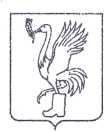 СОВЕТ ДЕПУТАТОВТАЛДОМСКОГО ГОРОДСКОГО ОКРУГА МОСКОВСКОЙ ОБЛАСТИ141900, г. Талдом, пл. К. Маркса, 12                                                          тел. 8-(49620)-6-35-61; т/ф 8-(49620)-3-33-29 Р Е Ш Е Н И Еот __25 января___ 2024 г.                                                          №  8┌                                                              ┐О согласовании передачи помещений в безвозмездное бессрочное пользование МБУ УК «Управление МКД»	В соответствии с п.12 ст.35 Федерального закона от 6 октября 2003 года         № 131-ФЗ «Об общих принципах организации местного самоуправления в Российской Федерации», руководствуясь ст.47 Устава Талдомского городского округа, рассмотрев обращение главы Талдомского городского округа Московской области от 23.01.2024 г. № 109, Совет депутатов Талдомского городского округа                                                                 РЕШИЛ:1. Согласовать передачу помещений в безвозмездное бессрочное пользование муниципальному бюджетному учреждению Управляющая Компания «Управление многоквартирными домами», расположенных по адресу: Московская область,              г. Талдом, ул. Калязинская, д. 41, общей площадью 131,0 кв.м., 2-ой этаж2. Контроль исполнения настоящего решения возложить на председателя Совета депутатов Талдомского городского округа Московской области                     М.И. Аникеева.Председатель Совета депутатовТалдомского городского округа                                                               М.И. АникеевГлава Талдомского городского округа                                                   Ю.В. Крупенин